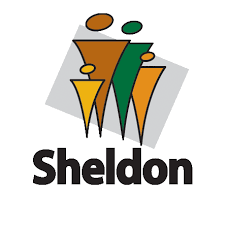 City of Sheldon416 9th Street PO Box 276Sheldon, IA 51201Phone: 712-324-4651 Fax: 712-324 -4601Website: www.sheldoniowa.comAPPLYING FOR A ZONING PERMIT ???Form updated Sept 2021Requirements:Obtain Zoning Permit Application.Complete application in full & return. Incomplete applications will be returned for remainder of information.Be sure to have the property description listed. New construction applications will not be processed without it.Site drawing must be completed with measurements. The city may check measurements, we do not do the measurements for you. Note: (The Zoning Administrator reserves the right to require additional information which may include blueprints). The city does not locate property lines. That is your legal responsibility. The city recommends that you secure the services of a licensed land surveyor.ABSOLUTELY NO PERMITS WILL BE ISSUED "ON THE SPOT".Applications will be reviewed as soon as possible, however construction cannot start until a permit has been issued.Any application for residential or commercial new construction, or major addition, remodeling, etc. will require sidewalks as per code unless already in place.Construction must be at measurements listed on application. Any varia tion of dimensions without additional approval will invalidate application and approval. A violation of this provision will cause permit to be revoked and legal action implemented.A copy of the approved zoning permit must be posted in public view during construction.Adherence to these requirements will make the application and construction process go smoothly.YOUR COOPERATION IS GREATLY APPRECIATED!City of Sheldon Application for Zoning PermitCity Code, Chapter 23.3, Zoning Permits Required: "No building or other structure shall be erected, moved, remodeled or added to, without a zoning permit therefore issued by the Zoning Administrator. No permit shall be issued except in conformity with the provisions of this chapter, except by written order by the Board of Adjustment."	Note: Incomplete applications will not be processed.Applicant (property owner) Name	DateApplicant's Address	City/State/Zip                      Phone & Email          Location Information:Address of Proposed Work	Square footage of LotLegal Description of Property - Note: New Construction Applications will not be processed without a description - attach separate sheet if necessary:Site Information (A good source for property information is beacon.schneidercorp.com) Special Note: The City of Sheldon does not and will not locate property lines. This is the sole responsibility of the property owner. The City acts on information provided on this form. Falsification of information on this form can result in non-issuance, revocation and/or legal action. It is highly recommended that a licensed land surveyor be used to establish the location of property lines. The City of Sheldon, Iowa accepts no liability for said measurements or location of lines.___Interior Lot                  OR                  ___Corner LotSetbacks: (Application will not be processed without measurements from proposed building to each property line). Please do not mark with X’s. Must be measurements (in feet) from the property line.   _______ Front Yard Setback    _______ Rear Yard Setback   _______ Right Side Setback (facing address side)   _______  Left Side Setback (facing address side) Describe what you plan to build (include description of materials used)? ____________________________________________________________________________________________________________________________________________Check all that apply... Construction In formation:Estimated Start Date:		Estimated Completion Date: _______________Estimated Square Footage or Floor Space (please include length, width, and square footage):Estimated Cost: 	Permit expires twelve months after issuance if construction has not begun. If twelve-month time period has elapsed, an extension may be grant ed at the discretion of the Zoning Administrator or a new permit application must be filed.Zoning Information:Present Zoning District: ____________________________________________________________Intended Principal Use: ____________________________________________________________Intended Accessory Use: ___________________________________________________________Site Plan Information:Please identify proposed building, etc. Show set back footage from each property line. Show location of any adjacent streets or alley. Use a separate sheet if necessary or attach drawings. The ZoningAdministrator reserves the right to require any additional information, including blueprints.Additional Information:No permit shall be issued for any residential or commercial structure if there are no provisions in the proposed plan for construction of sidewalks as per city code. This stipulation does not apply if sidewalks are already in place. Failure to construct sidewalks will result in legal action.It is the responsibility of the applicant to determine if any sub-divis ion covenants or easements may affect this project.Once application is completed, turn in at city offices. Absolutely no permit will be issued on the spot. The Zoning Administrator may require a conference before issuance.City offices are in the Sheldon Community Services Center at 416 9th Street in Sheldon, Iowa.Applicant's Signature (must be in ink)	DateAPPEAL TO THE BOARD OF ADJUSTMENTForm updated Sept 2021Zoning File No.  	 Appeal No.  	Date  	I (We),		of		 Name		Mailing Addressrespectfully request that a determination be made by the Board of Adjustment on the following appeal, which was denied by the Enforcing Officer on	, 20_____ because it was a matter which, in his opinion, should properly come before the Board of Adjustment.An interpretation_____, exception_____, variance _____is requested   To Section	of the Zoning Ordinance for the reason that:It is an appeal for an interpretation of the ordinance or map.It is an exception to the ordinance on which the Board of Adjustment is required to pass.It is a request for a variance relating to the	use, 	area,_____ frontage, ___yard, (or)	provisions of the Ordinance.Remarks:  	The premises affected are located at	inZoning District	.	Legal description of propertyinvolved in t his appeal:  	Has any previous application or appeal been filed in connection with these premises?          What is the applicant's interest in the premises affected?  	 What is the approximate cost of the work involved?  	  Explanation of purpose to which property will be put:  	 Plot Plan attached? _________	Pag e 1 of 2Ground Plan and elevations attached? Yes___No ___ If no, explain:  		____________________________	____________________________Notices will be sent by the City to property owners of record within 200’ feet.I (we) further state that if this request is granted, I (we) will proceed with the actual construction in accordance with the plans herewith submitted within six months from date of filing this appeal; will complete the work within _ _ _ year(s) from said date; and that I am able from a financial, legal, and physical basis to do so.Date: 	_________, 20__Signature(s) of Applicant(s)********************************************************************** For Use of Board of Adjustment OnlyDate hearing advertised	Date of hearing	            $150 Fee paid - Receipt No.  	Decision of the Board of Adjustment  	Reasons:1.	 	2 .3 .     	Other Remarks:BOARD OF ADJUSTMENTBy:  	SecretaryPage 2 of 2____ Commercial____ New (built on site)  Garage (detached) ____Or (attached)_______ Industrial____ New (Moved in)____ Basement _____ Demolish____ Single Family____ Used (Moved in)____ Egress windows_____ Alteration____ Duplex____ Addition____ Multi familyFraming ____ Wood Frame____ Brick Frame____ Steel Frame____ Concrete BlockSides     ____ Vinyl Siding____ Wood Siding ____ Steel/metal Siding____ Stone/Brick VeneerHeight of Structure ____Foundation depth ___Contractor’s Name__________________